   Беларускі прафесійны саюз 			         Белорусский профессиональный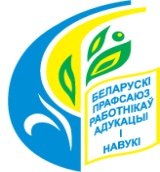 работнікаў  адукацыі і навукі   			   союз работников образования и науки                                                                       		                      Прафсаюзны камітэт				       Профсоюзный комитет    пярвічнай прафсаюзнай арганізацыі		                     первичной профсоюзной организацииработнікаў дзяржаўнай установы адукацыі                      работников государственного учреждения “_______________________________________”               образования “__________________________”ПРЭЗІДЫУМ 						ПРЕЗИДИУМ         ПАСТАНОВА				              ПОСТАНОВЛЕНИЕ______________________№_______г. Дзяржынск									               г. ДзержинскО приёме в члены Белорусскогопрофессионального союза работников образования и наукиПрезидиум профсоюзного комитета первичной профсоюзной организации студентов Белорусского национального технического университета Белорусского профессионального союза работников образования и науки ПОСТАНОВЛЯЕТ:1. Принять в члены Белорусского профессионального союза работников образования и науки работников ГУО __________________ на основании их письменных заявлений согласно прилагаемому списку (список прилагается).2. Поставить на профсоюзный учёт в первичную профсоюзную организацию работников членов профсоюза ГУО___________________, указанных в пункте 1 настоящего постановления.3. Обеспечить удержание членских профсоюзных взносов в размерах и на условиях, определенных Уставом Профсоюза и в соответствии с решением собрания первичной профсоюзной организации работников ГУО ___________________________________.4. Контроль за выполнением настоящего постановления возложить на ____________________________(председатель ревизионной комиссии).Председатель профкома  (подпись расшифровка)			